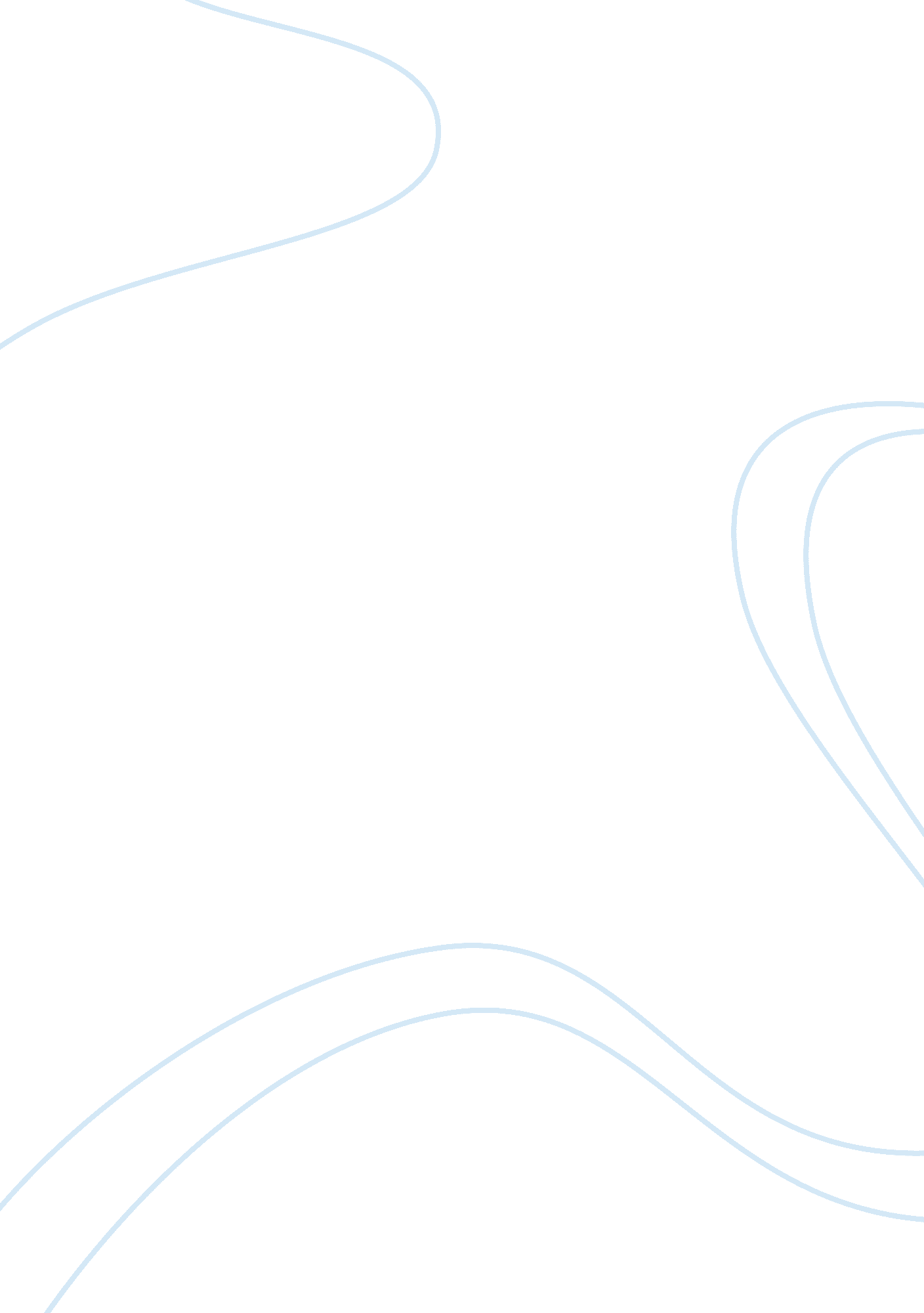 Ethics of migration and immigration assignmentArt & Culture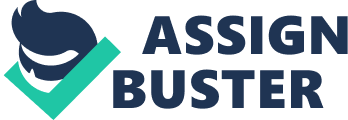 The Center for Applied Ethics at Santa Clara university have applied that the question on this policy needs to be examine; to further understand he ethics of migration and immigration. Reconstructing and examining this human perspective will allow policy makers to mode this problem. Also, it will help to develop a fair policy in the future. Ethics of migration is and have always been a complicated situation. There have been many reasons In history why and how people migrate throughout this nation. There have always been some tension on the defect migration has on receiving and transitioning people. However, due to the problem; the nations have thought about encouraging or maybe discourage, or limit a certain amount of time in one country. My paper will cover specific times in history when migration took place and it will give a deeper thought of migration. Also, it will cover a number of issues we might face today due to migration. Ethics of Migration and Immigration Is a key question for everyone Migration Is the beginning of the human race to this present time. Migration revolves and Inter-relation with life on this planet. (Wilfred, John Noble, “ Skull Supports Theory of Human Migration,” The New York Times, Science Section, January 12, 2008) According to the human theory, people moved across this world for a better environment. People moved in search of food. In most cases, immigrants would move to avoid dangerous hurricanes, wars, and dictatorship. In 2005, the residents of New Orleans, Louisiana was considered Immigrants of the state, they had to exit their property because of a horrible low pressured storm. The name of the storm was Hurricane Strain; that was a day of adversity and hard times. Peter Stalker explains the migration theory as one’s approach, structural reasoning and network connections. One’s approach focuses on choices that would include either family or group choices. According to Stalker, he alls it the “ human capital” approach, because it Is evaluated on the level of education, skills, and health Investments In a person. (International Migration In Developing Countries: A Review of Theory (Tech. Rep. International Labor Office; Prior, Michelle. 1979, Peter Stalker) According to scholars, structural approach deals with social, economic, or political influences. Gender is connected closely with the Migration theory. Gender influences the process of migration, in a pre-migration environment, across state boundaries, and experiences in the receiving country. International Migration in Developing Countries: A Review of Theory (Tech. Rep. ) International Labor Office; People, Michael J. 1979, Peter Stalker) ETHICS OF Migration is about people moving. 